DeWitt Elementary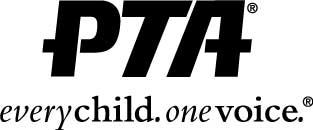 MEETING MINUTES –November 17, 2015I.  	CALL TO ORDER The meeting was called to order by PTA President, Jen Roberts, at 7:06 PM at the Herbison Woods Library.   	PRESENTAmanda Spagnuolo, Sarah Peterson, Shebi Frayer, Stephanie Hopkins, Rick Malesky, Judy Hanson, Barbara Lowes, Sarah Hingst, Beth Whaley, Kristi Grewe, Jen Bruning, Emily Palmatier, Lauren Stebbins, Kara Massey, Kelly Jimenez, Molly Frayer, and Michelle WieferichII. 	Additions/Changes To Agenda: Jennifer Roberts made an addition to the agenda that included action on a building allocation request for Herbison Woods.  III. 	Approval of Minutes:  Stephanie Hopkins made a motion to approve the October 	minutes and Sarah Peterson seconded.  Motion carried. IV.	Report of Officers:  Treasurer’s Report: Shelbi Frayer stated that she is still working on the numbers for Denim and Diamonds as money is still be collected.  She presented the budget from July-October -2015.  The PayPal balance as of 11-17-15 was $3,967.41 and the First Merit Balance as of 11-17-15 was $9,520.87.  Shelbi thanked everyone for the purchase of QuickBooks, because it is a very efficient process.  Approval of Treasurer’s Report:  Amanda Spagnuolo made a motion to approve the Treasurer’s report.  Barbara Lowes seconded, and the motion was carried. Vice-President’s Report:  Nothing to report.President’s Report: Nothing to report. V.	For Action: 	a. Building Allocation: Herbison Woods School requested $5,000.00 for two complete 	projector systems. Amanda Spagnuolo made a motion to approve the request.  Barbara Lowes 	seconded.  All members in attendance were in favor and the motion passed. 	b.  Teacher Grants: Jennifer Roberts gave any teacher in attendance the opportunity to address 	the members before Lauren Stebbins presented the members with the teacher grant	information. Sarah Hingst from Shavey Road Elementary stated that she applied for a grant to 	fund Chrom Books for her classroom.  She expressed the importance of her students being 	able to familiarize themselves with how to use them since testing will be going to that format.  	She also stated the importance of having technology in the classroom. Lauren Stebbins met 	with her committee beforehand and they reviewed all the grants.  She presented two options 	for members to vote on. There was discussion and it was unanimously decided that option 	#2 was the path the PTA wanted to go.  The following grants were awarded: 1-$379 for a 	Microphone/Sound System, 2-$700.83 for a Sandbox, 3-$200 to Big Zoo Lesson, 4-$700 for 	Art/Ceramic/Sculpting Supplies,  5-$200 for Fieldtrip Bussing, 6-$628.99 for a Projector, 7-	$200 for Big Zoo Lesson, 8-$200 for Big Zoo Lesson, 9-$1, 425 for Chrom Books, 10-	$250.76 for Art Books, 11-Grant Removed because it was funded by Boosters, 12-$586 for 	Classroom equipment, 13-$200 for Big Zoo Lesson, 14-$285 for one Chrom Book. Amada 	Spagnuolo made a motion to approve the teacher grants.  Stephanie Hopkins seconded and all 	members approved.  The motion passed.  VI. 	Building Updates:  Fuerstenau:  Beth Whaley reported that FECC’s students are bringing in food items for the community.  Students get to put their donated food item in a tub to vote for a fun pajama/dance party/crazy hair day.  It looked promising that they would reach their goal.  All food items would be going to Redeemer Church food bank.  FECC was so excited to be able to do their Halloween Parade downtown.  Beth stated that the businesses were so friendly and generous to the kids.  FECC’s Artist in Residence started and was able to spend 1 hour in each classroom.  The artist was teaching the kids reverse image.  FECC was getting ready to celebrate Support Personnel Day.  She also said Conference Cuisine was awesome and said thank you.  Beth said they will be celebrating “Friendship Feast” and be focused on thankfulness.  The “Elves” are getting ready to show up at FECC.  She also stated FECC wouldn’t have an Angel Tree this year because there weren’t enough families in need, which was a great problem to have.  Shavey Rd. Elementary: Emily Palmatier stated that they would also be celebrating their support staff.  She mentioned what a great group of parents they had at Shavey and that there were over 700 people who signed into the building for the Halloween parties.  They had 95% attendance for parent-teacher conferences.  Emily thanked everyone for conference cuisine.  In her Points of Pride, she was going to be highlighting Shavey’s place based learning opportunities which were funded by PTA, which she expressed her thankfulness.  She also reported that intentional technology goals were going into Shavey’s school improvement plan.  Emily then took the opportunity to thank Lauren Stebbins and the committee for streamlining the grant process and thought it was much more efficient  Scott School: Stephanie Hopkins report for Scott School.  She stated that they were thankful for conference cuisine.  They are looking forward to their building allocation.  The sign company is finishing the sign PTA funded last year.  Herbison Woods: The fall parent teacher conferences were well attended. She thanked the PTA for conference cuisine.  They have completed their first round of Exploration and Intervention classes. Band and Choir both had their first concerts.  H.W. students will be participating in Salmon in the Classroom programs again this year.  Two of three sixth grade classrooms have been to the fish hatchery and the last group goes on November 19 to bring back the salmon eggs.  There are clubs going on after school that include: All Star Choir, Harry Potter, and an app club.  Band and Choir students will be going to see The Nutcracker at The Wharton Center on Monday, November 30.  Mrs. Maxwell received a grant for $4,400 from Dart Foundation. She will be starting a robotics club and use the money to purchase the latest technology from Lego Mindstorms.  This club will start in January.  VII. 	Committee Reports:  Spirit Wear:  Orders have been placed however delivery dates have not been set. Fall Tailgate: n/aCommunications: i-Newsletter-There will be a newsletter that is going to be put together.  Membership-We are forty members fewer from where we wanted to be.  Sarah is working on the phone book.  There was discussion about how to get more members.  Membership-We are forty members fewer from where we wanted to be.  Sarah is working on the phone book.  There was discussion about how to get more members.  Family Nights-Skate Night is on November 20.Original Works-The Original Works orders have been delivered.  Denim and Diamonds:  Amanda and Missy reported that there were a record number of bidders this year: 180.  So far she thought our total would be around $30,000 but there was no way to know until we factor in costs.  There were a lot of newer families that attended.  Everything was great and check out went smoothly.  49 jewelry boxes, 69 pick of the auctions, and 73 Heads and Tails were sold.  She said Facebook really helped advertise the event.  Missy will be emailing the teachers who donated for the teacher experiences.  IX. 	New Business/Public Comment	NoneX.  	Adjourn: 	The meeting was adjourned at 8:30 p.m. Minutes submitted by Kara Massey, Secretary 	